Manufacturing Innovation Fund Advisory Board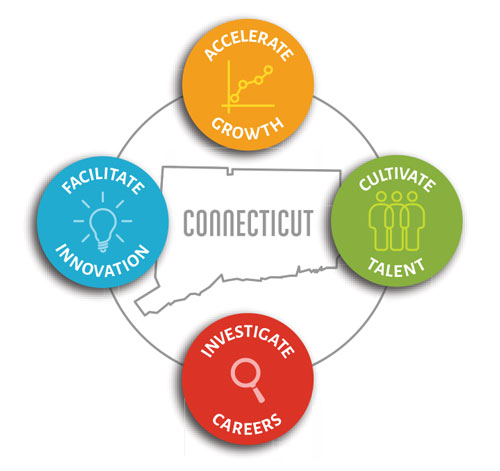 Meeting AgendaTEAMS Meeting Call In Number: 1-860-840-2075      Participant Passcode: 953 522 119#Thursday, October 1, 20209:00 a.m. - 10:30 a.m.Welcome & IntroductionsAugust Minutes (Vote)Portfolio Dream It Do It (Vote)DMCSP - Designation & CT AwardProgram UpdatesMVP Additive and Industry 4.0 Supply Chain Initiatives2020 Annual Report – StatusOther Business